History Detectives 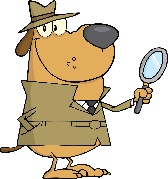 Number the pieces of evidence you investigated: A Nawken Trail of Aberdeen             Elphinstone Institute Newsletter Email from Anthony Robertson          Email from Donald Smith Book                                                  CD Photos of Stanley                              Photo of TrophyThings we learned about Stanley Robertson from evidence Number 1:We think this evidence is:Totally trustworthy                                                                            Not at all trustworthy____________________________________________________________________Our reasons for thinking this are:Things we learned about Stanley Robertson from evidence Number 2:We think this evidence is:Totally trustworthy                                                                            Not at all trustworthy____________________________________________________________________Our reasons for thinking this are:Things we learned about Stanley Robertson from evidence Number 3:We think this evidence is:Totally trustworthy                                                                            Not at all trustworthy____________________________________________________________________Our reasons for thinking this are:Things we learned about Stanley Robertson from evidence Number 4:We think this evidence is:Totally trustworthy                                                                            Not at all trustworthy____________________________________________________________________Our reasons for thinking this are: